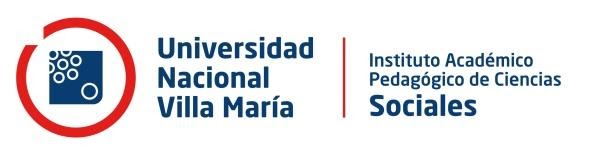 Comisión Evaluadora de  Concursos Públicos de Antecedentes y Oposición para cubrir cargos de docentes efectivos:Espacio curricular “Psicología Criminológica “ - Cargo: Auxiliar Docente Graduado – Dedicación: Simple  – RCD 012/2022- Exp 158/2022 Anexo 97/22.TITULARESUNIVERSIDADLORENA ALONSOUNVMPEDRO SODAUNVMMARÍA INÉS REBULLIDAUNCSUPLENTESUNIVERSIDADTERESITA PEREYRAUNVMOLGA PUENTE DE CAMAÑOUNRC